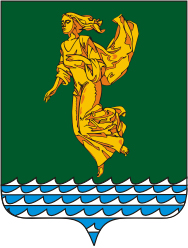 Руководствуясь Градостроительным кодексом Российской Федерации, Федеральным законом от 06.10.2003 года № 131-ФЗ «Об общих принципах организации местного самоуправления в Российской Федерации», указом Губернатора Иркутской области от 12.10.2020 года № 279-уг «О режиме функционирования повышенной готовности для территориальной подсистемы Иркутской области единой государственной системы предупреждения и ликвидации чрезвычайных ситуаций», Уставом Ангарского городского округа, Дума Ангарского городского округаРЕШИЛА:1. Внести в решение Думы Ангарского городского округа от 27.06.2018 года № 405-52/01рД «Об утверждении Положения об организации и проведении публичных слушаний в области градостроительной деятельности в Ангарском городском округе и отмене решения Думы Ангарского городского округа от 30.09.2015 года № 88-07/01рД» (в редакции решений Думы Ангарского городского округа от 27.11.2019 года № 545-75/01рД, от 30.10.2020 года № 02-02/02рД), далее – Решение, следующие изменения:1.1. В наименовании и в пункте 1 Решения слова «публичных слушаний» заменить словами «общественных обсуждений».1.2. В Положение об организации и проведении публичных слушаний в области градостроительной деятельности в Ангарском городском округе, далее – Положение:1)  в наименовании и по тексту Положения слова «публичные слушания» в соответствующем падеже заменить словами «общественные обсуждения» в соответствующем падеже;2) пункт 4.9 главы 4 Положения дополнить абзацем пятым  следующего содержания: «Не требуется представление указанных в подпунктах 1 и 2 настоящего пункта документов, подтверждающих сведения об участниках общественных обсуждений (фамилию, имя, отчество (при наличии), дату рождения, адрес места жительства (регистрации) - для физических лиц; наименование, основной государственный регистрационный номер, место нахождения и адрес - для юридических лиц), если данными лицами вносятся предложения и замечания, касающиеся проекта, подлежащего рассмотрению на общественных обсуждениях, посредством официального сайта или информационных систем (при условии, что эти сведения содержатся на официальном сайте или в информационных системах). При этом для подтверждения сведений, указанных в подпунктах 1 и 2 настоящего пункта, может использоваться единая система идентификации и аутентификации.».3) абзацы пятый, шестой пункта 4.9 главы 4 Положения считать абзацами шестым, седьмым соответственно;4) пункты 4.11 – 4.15 главы 4 Положения исключить.1.3. Приложение № 1 к Положению изложить в новой редакции согласно приложению № 1 к настоящему решению.1.4. В наименовании и по тексту приложений №№ 2, 3, 4  к Положению слова «публичные слушания» в соответствующем падеже заменить словами «общественные обсуждения» в соответствующем падеже.2. Настоящее решение вступает в силу после его официального опубликования (обнародования).3. Настоящее решение опубликовать в газете «Ангарские ведомости».Председатель Думы	Ангарского городского округа                                                                А.А. ГородскойМэр Ангарского городского округа                                                              С.А. ПетровПриложение № 1к решению Думы Ангарского городского округа  от 15.12.2020№ 28-05/02рД«Приложение № 1к Положению об организации и проведении общественных обсужденийв области градостроительной деятельностив Ангарском городском округе     ФормаОПОВЕЩЕНИЕО НАЧАЛЕ ОБЩЕСТВЕННЫХ ОБСУЖДЕНИЙВ соответствии с Градостроительным кодексом Российской    Федерации, Уставом Ангарского городского округа, на  основании  постановления  мэра (администрации) Ангарского городского округа от _____________ № ____________ «О проведении общественных обсуждений» ______________________________________________________________________________________________________________(наименование органа, уполномоченного на организацию и проведениеобщественных обсуждений)оповещает о начале общественных обсуждений по проекту _________________________________________________________________________________________________(наименование проекта)Проект,    подлежащий    рассмотрению   на  общественных обсуждениях,  и информационные  материалы  к  проекту  размещены,  на  официальном  сайте Ангарского  городского  округа  в информационно-телекоммуникационной сети «Интернет».Перечень информационных    материалов    к    проекту,   подлежащему рассмотрению на общественных обсуждениях ______________________________ __________________________________________________________________________.Срок проведения общественных обсуждений:___________________________Дата открытия экспозиции: __________________________________________Экспозиция проводится по адресу: ____________________________________Срок проведения экспозиции: ________________________________________Время работы экспозиции: ___________________________________________(дни и часы, в которые возможно посещение экспозиции)Участники  общественных обсуждений, прошедшие идентификацию, имеют право вносить предложения и замечания:- в письменной форме в адрес организатора общественных обсуждений;-  посредством записи в книге (журнале) учета посетителей экспозиции проекта, подлежащего рассмотрению на общественных обсуждениях.Срок  приема  предложений  и замечаний участников общественных обсуждений до ________________.Участники  общественных обсуждений  в  целях  идентификации представляют сведения  о  себе  (фамилию,  имя, отчество (при наличии), дату рождения, адрес  места  жительства (регистрации) - для физических лиц; наименование юридического  лица, основной государственный регистрационный номер, место нахождения    и    адрес   юридического  лица,  документ,  подтверждающий полномочия  представителя  юридического  лица  и документ, удостоверяющий его    личность    -  для  юридических  лиц)  с  приложением  документов, подтверждающих  такие  сведения.Не требуется представление указанных выше документов, подтверждающих сведения об участниках общественных обсуждений (фамилию, имя, отчество (при наличии), дату рождения, адрес места жительства (регистрации) - для физических лиц; наименование, основной государственный регистрационный номер, место нахождения и адрес - для юридических лиц), если данными лицами вносятся предложения и замечания, касающиеся проекта, подлежащего рассмотрению на общественных обсуждениях, посредством официального сайта или информационных систем (при условии, что эти сведения содержатся на официальном сайте или в информационных системах). При этом для подтверждения сведений, указанных выше, может использоваться единая система идентификации и аутентификации.Участники общественных обсуждений, являющиеся правообладателями    соответствующих    земельных    участков    и  (или) расположенных    на  них  объектов  капитального  строительства  и  (или) помещений,    являющихся    частью    указанных    объектов  капитального строительства,    также  представляют  сведения  соответственно  о  таких земельных  участках,  объектах  капитального  строительства,  помещениях, являющихся  частью  указанных  объектов  капитального  строительства,  из Единого    государственного    реестра  недвижимости  и  иные  документы, устанавливающие  или  удостоверяющие их права на такие земельные участки, объекты    капитального    строительства,  помещения,  являющиеся  частью указанных объектов капитального строительства.Обработка    персональных    данных  участников  общественных  обсуждений осуществляется  с учетом требований, установленных Федеральным законом от 27 июля 2006 года № 152-ФЗ «О персональных данных».Предложения  и  замечания,  внесенные  в  соответствии  с  частью 10 статьи 5.1  Градостроительного   кодекса  Российской  Федерации,  не рассматриваются    в  случае  выявления  факта  представления  участником общественных обсуждений недостоверных сведений.Организатором  общественных обсуждений  обеспечивается  равный  доступ к проекту,    подлежащему    рассмотрению   на  общественных обсуждениях,  всех участников общественных обсуждений.Контактный телефон организатора общественных обсуждений:______________Электронный адрес организатора общественных обсуждений: _______________Почтовый адрес организатора общественных обсуждений: __________________Подпись руководителя органа, уполномоченногона организацию и проведение общественных обсуждений __________________».Председатель ДумыАнгарского городского округа                                                                      А.А. ГородскойМэр Ангарского городского округа                                                                   С.А. ПетровИркутская областьДУМА Ангарского городского округа второго созыва 2020-2025 гг.РЕШЕНИЕ15.12.2020                                                                                                           № 28-05/02рД⌐                                                                 ¬О внесении  изменений в решение Думы Ангарского городского округа от 27.06.2018 года № 405-52/01рД «Об утверждении Положения об организации и проведении публичных слушаний в области градостроительной деятельности в Ангарском городском округе и отмене решения Думы Ангарского городского округа от 30.09.2015 года № 88-07/01рД»